BULLETIN D’INSCRIPTION A COMPLETER ET A RETOURNER A :fc.pharmacie@universite-paris-saclay.frAction de DPC n°99A22100010« Vaccination des personnes majeures par le pharmacien d’officine »Choix de la session en présentiel à la Faculté de Pharmacie à Châtenay-Malabry (A cocher) :    Lundi 10 mai 2021 de 9h30 à 12h30 avec e-learning de 3h à partir du 3 mai 2021   Lundi 10 mai 2021 de 14h00 à 17h00 avec e-learning de 3h à partir du 3 mai 2021   Lundi 28 juin 2021 de 9h30 à 12h30 avec e-learning de 3h à partir du 21 juin 2021   Lundi 28 juin 2021 de 14h00 à 17h00 avec e-learning de 3h à partir du 21 juin 2021       Chaque stagiaire doit se munir d’une blouse le jour de la formation.NOM DE NAISSANCE : ……………………….……………...NOM MARITAL : ……………………….……..PRÉNOM : ………………………………………Mr  Mme Né(e) le : …………………	à …………………………….. Nationalité : ………………….………………………Adresse personnelle :…………………………………………………………………………..…….……………..Code postal :…………………………………………Ville :…………………………..…………………….………N° téléphone : Personnel : …………………………………… / Professionnel………………………………….E-Mail : …………………………………………….…….. @ …………………………………...………...……….Dernier diplôme obtenu : …………………………..……………………………………………….….………..….EMPLOYEURNom de l’employeur :…………………………………………………………………..………………………….N° SIRET : ……………………………………………………………………………………………………………Adresse : ……………………………………………………………………………...……..……………………….Code postal : ………………………………………… Ville : …………………………..…………….…………….N° téléphone : …………………………………………...E-Mail : …………………………………………….…….. @ ……………………………………………..………..PROFESSION :Pharmacien d’officine titulaire                                        Autre profession habilitée à vacciner par    Pharmacien d’officine adjoint	 décret, précisez : ……………………………...Mode d’exercice dominant > (50%) :                                   Libéral		SalariéFINANCEMENT DE LA FORMATION POUR LES TITULAIRES uniquement : ANDPC  Mode de règlement : chèque de 42,87 € à effectuer au moment de votre inscription :   Ordre du chèque : Agent Comptable de l’Université Paris-Saclay         A envoyer à : Faculté de Pharmacie - Service Formation Continue                         5 rue Jean-Baptiste Clément – 92290 Châtenay-Malabry  FINANCEMENT DE LA FORMATION POUR LES ADJOINTS uniquement et les professionnels   habilités à vacciner par décret :   Cocher le type de financement : Individuel                                                                      	Employeur/Entreprise  Mode de règlement : chèque de 300 € à effectuer au moment de votre inscription :   Ordre du chèque : Agent Comptable de l’Université Paris-Saclay          A envoyer à : Faculté de Pharmacie – Service Formation Continue                         5 rue Jean-Baptiste Clément – 92290 Châtenay-MalabryComment avez-vous connu la formation ?Précisez : ……………………………………………………………………………………………………....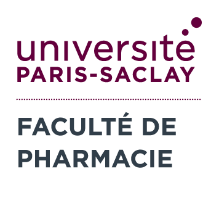 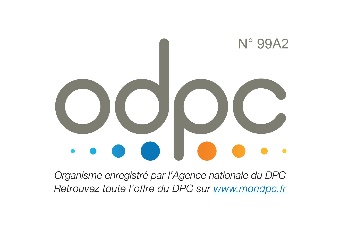 FORMATION CONTINUEBât. A      Porte AH 1055, rue Jean-Baptiste Clément      92290 CHATENAY-MALABRYwww.pharmacie.universite-paris-saclay.fr